Приложение 5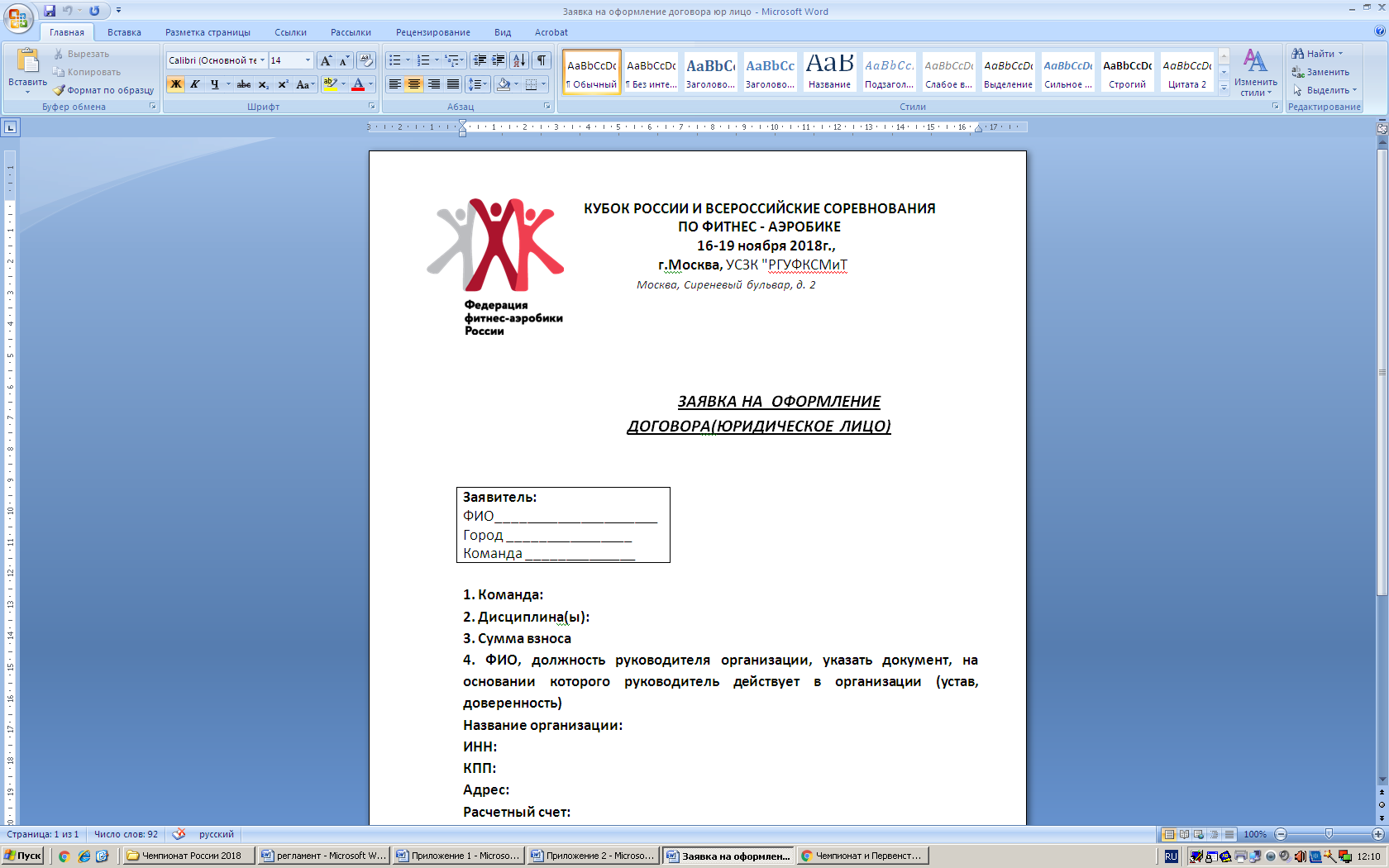 *для дисциплин «battle», «дуэты»Чемпионат и первенство Сибирского и Дальневосточного федеральных округовпо фитнес-аэробикег. Сосновоборск, ФСЦ "Надежда", Мира, 915-18 марта 2019 г.ЗАЯВКАСПОРТСМЕНЫПредставитель команды _____________________________К соревнованиям допущено ___________ чел.Врач ______________________________М.П. датаРуководитель региональной спортивной федерации    _______________________________										М.П.ДИСЦИПЛИНАФЕДЕРАЛЬНЫЙ ОКРУГГОРОДНАЗВАНИЕ КОМАНДИРУЮЩЕЙ ОРГАНИЗАЦИИВОЗРАСТНАЯ КАТЕГОРИЯФИО ТРЕНЕРАКОНТАКТЫтелe-mailСТИЛИ ИСПОЛЬЗУЕМЫЕ В ПРОГРАММЕ*№Ф.И.О. (полностью) участниковДата рождения(чч.мм.гг)Спортивный разрядВиза врача12345678910